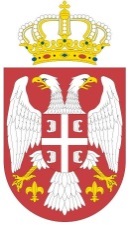 Република СрбијаМинистарство пољопривреде,шумарства и водопривредеУправа за аграрна плаћањаБр: 404-02-39/2019-07Датум: 10.9.2019. године		     БеоградНа основу члана 108. став 1. Закона о јавним набавкама („Службени гласник РС“, бр. 124/2012, 14/2015 и 68/2015) и Извештаја о стручној оцени понуда број 404-02-39/2019-07 од 9.9.2019. године, вршилац дужности директора Управе за аграрна плаћања доноси ОДЛУКУ  O ДОДЕЛИ УГОВОРА 	ДОДЕЉУЈЕ СЕ уговор у поступку јавне набавке ЈНМВ 9/2019 за услуге физичко – техничког обезбеђења у објекту у објекту Управе за аграрна плаћања у Београду, Булевар Михајла Пупина 113, наручиоца Министарства пољопривреде, шумарства и водопривреде – Управа за аграрна плаћања најповољнијем понуђачу, G4S SECURE SOLUTIONS DOO BEOGRAD, са седиштем у Београду, Булевар Пека Дапчевића бр. 32.Уговор се закључује на процењену вредност набавке у износу  2.400.000,00 динара без ПДВ-а, а то је највиша вредност до које се може реализовати уговор.О б р а з л о ж е њ еМинистарство пољопривреде, шумарства и водопривреде -Управа за аграрна плаћања је дана 21.8.2019. године донело Одлуку о покретању поступка број 404-02-39/2019-07 за доделу уговора у поступку јавне набавке мале вредности 9/2019 за услуге физичко - техничког обезбеђења.Комисија је спровела поступак јавног отварања понуда за предметну јавну набавку дана 5.9.2019. године, а извештај о стручној оцени понуда је саставила дана 9.9.2019. године. 	Предмет јавне набавке су услуге физичко - техничког обезбеђења у у објекту Управе за аграрна плаћања у Београду, Булевар Михајла Пупина 113. Шифра из Општег речника набавки је 79710000 (услуге обезбеђења).Редни број из плана јавних набавки је 1.2.26, редни број спровођења јавне набавке мале вредности 9/2019. Процењена вредност јавне набавке износи 2.400.000,00 динара без пореза на додату вредност. Средства за ову јавну набавку у финансијском плану наручиоца, обезбеђена су на конту  423599 (остале стручне услуге).Основни подаци о понуђачима су: G4S SECURE SOLUTIONS DOO BEOGRAD, са седиштем у Београду, Булевар Пека Дапчевића бр. 32, матични број 06043429, законски заступник Aleksander Dawid Sold.Критеријум за доделу уговора и назив понуђача којем се додељује уговор:Додела уговора извршена је сходно критеријуму утврђеном позивом за подношење понуда и конкурсном документацијом, тако да је на понуђаче који су доставили прихватљиве понуде примењен критеријум „најнижа понуђена цена за вршење услуга на месечном нивоу за редовне потребе Наручиоца (радним данима Наручиоца од 07:00 до 19:00 часова)“. Комисија је утврдила да је понуђач G4S SECURE SOLUTIONS DOO BEOGRAD доставио све доказе о испуњености услова из чл.75. и 76. Закона о јавним набавкама, а како је то захтевано конкурсном документацијом. Ранг листа понуђача:	Комисија је утврдила да је понуђач G4S SECURE SOLUTIONS DOO BEOGRAD, са седиштем у Београд, Булевар Пека Дапчевића 32, чија је понуда код наручиоца заведена под бројем 404-02-39/1/2019-07, понудио најнижу цену за месец дана извршења услуге у износу од 178.350,00 динара без пореза на додату вредност. Понуђач је дао цену радног сата по непосредном извршиоцу у случајевима ванредне потребе наручиоца у износу од 430,00 динара без пореза на додату вредност.		Назив понуђача којем се додељује уговор:G4S SECURE SOLUTIONS DOO BEOGRAD, са седиштем у Београду, Булевар Пека Дапчевића бр. 32, матични број 06043429, законски заступник Aleksander Dawid Sold.ПОУКА О ПРАВНОМ ЛЕКУ:Против ове одлуке може се наручиоцуподнети захтев за заштиту права у року од 5 (пет) данаод дана објаве исте на Порталу јавних набавки, а копија се истовременодоставља Републичкој комисији за заштиту права упоступцима јавних набавки	.	в.д. директора         Биљана ПетровићРед.бројПонуђачМесечна цена без ПДВ-а1.G4S SECURE SOLUTIONS DOO BEOGRAD178.350,00 динара